中移物联网有限公司2021届春季校园招聘招生简章一、公司简介中移物联网有限公司是中国移动通信集团公司出资成立的全资子公司。公司按照中国移动整体战略布局，围绕“物联网业务服务的支撑者、专用模组和芯片的提供者、物联网专用产品的推动者”的战略定位， 专业化运营物联网专用网络，设计生产物联网专用模组和芯片，打造车联网、智能家居、智能穿戴等特色产品，开发运营物联网连接管理平台OneLink和物联网开放平台OneNET，推广物联网解决方案，形成了五大方向业务布局和物联网“云-管-端”全方位的体系架构。公司专业资质完备，具备CMMI 4级 、ISO9001、ISO20000 、ISO27001、ITSS、电子与智能化专业承包、通信工程施工总承包、安防工程从业资质等管理体系和行业资质。现有员工3000余人，高级职称员工近70人，中级职称员工700余人，具备成熟的技术人才队伍。官网： http://iot.10086.cn/公司英文名为：China Mobile IOT Company Limited微信公众号：中移物联网招聘二、福利待遇参考年薪：①本科：11W-20W；②硕士：13W-22W；③博士：18W-40W。根据岗位及地区参考不同定薪区间，特别优秀人员可特殊定薪。浮动激励：绩效奖金、业务发展奖金。福    利：八险二金、年度健康体检、带薪假期、节日慰问、餐饮补贴（食堂）、工装劳保、通讯补贴、高温补贴、取暖补贴等；应届生入职提供一次性安家费，根据岗位及工作地不同额度不同。三、时间节点中移物联网有限公司“2021届春季校园招聘”从即日起全面开启线上网申，3月31日 24:00停止接收简历。本次校园招聘对象为统招全日制本科及以上学历且毕业时间为2020年10月1日-2021年9月30日的应届毕业生。为方便广大同学参与此次校园招聘，我司将在2月中旬开始按周滚动进行面试选拔工作。全程信息官方微信将同步推送。四、招聘流程 投递简历——面试——集团统一笔试（线上）——录用（一）简历投递阶段此次校园招聘采用线上投递方式，每位应聘者只能投递一份简历，大家在简历填写时只能选择一个城市作为面试地点（可选择远程面试）。简历投递截止时间：3月31日24:00。官网投递：http://iotchinamobile.zhiye.com/Campus 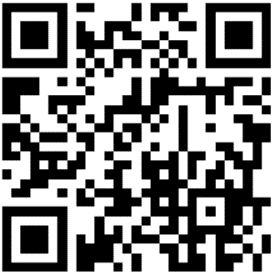 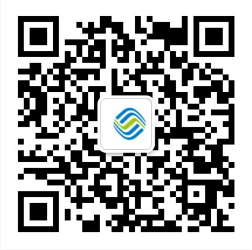                官网二维码                      微信公众号二维码（二）面试在对简历进行筛选后，HR会提前1-2天以电话、短信、电子邮件的方式通知大家参加现场面试，请各位同学注意保持手机畅通和注意查看短信电子邮件。现场面试时需携带：身份证原件(必备)、学生证原件及复印件（必备）、成绩单的原件及复印件（必备）、院系推荐表原件及复印件（若学校还未下发，可暂不提供）、毕业证和学位证原件及复印件（研究生及以上学历需提供）、其他个人荣誉证书的原件（若无，可不提供）。远程面试时需提前打包以下资料反馈至官方校招邮箱：身份证扫描件(必备)、学生证扫描件（必备）、成绩单的扫描件（必备）、院系推荐表扫描件（若学校还未下发，可暂不提供）、毕业证和学位证扫描件（研究生及以上学历需提供）、其他个人荣誉证书扫描件（若无，可不提供）。备注：①若身份证原件遗失，必须出具当地派出所的遗失证明原件和复印件；②若学生证原件遗失，请及时找学校补办或由学校开具在校证明。（三）录用阶段通过以上各个环节的候选人，我们将会通过电子邮件给您发送录用通知，并及时告知您签约的相关事宜。如您能按时毕业并取得相应毕业证和学位证，入职提供的各项资料符合招聘要求并真实有效，我们将与您签订正式的劳动合同且接受提前实习，诚挚地欢迎您加入中移物联网有限公司。若涉及调整，以最新通知为准。四、温馨提醒在校招的各环节，我们会通过短信、电话和电子邮件等多种方式和您联系，请您在简历中写明您准确、稳定的联系方式和邮箱地址，并保持您联系方式的畅通。附件：中移物联网有限公司2021届校园招聘岗位一览表岗位名称岗位职责岗位要求工作地招聘计划技术支持岗在这里，你将学习物联网行业相关产品及行业解决方案，深度理解物联网行业发展及应用；在这里，你将完成客户需求调研和分析工作，完成产品选型和方案设计，并撰写系统设计方案；在这里，你将研究前沿物联网技术及方案，以及行业解决方案的整合，推动产品推广，学习商务知识及流程；在这里，公司的技术导师将一对一带你成长，学习最前沿的技术，只要你有梦想，我们将一起服务客户，探索实现万物互联。1、计算机、软件、自动化、通信与信息工程、电子信息、信息工程相关专业本科及以上学历；2、具备计算机、软件，电子信息等相关专业知识，具备物联网软硬件专业知识，具备良好的沟通、协调能力，学习能力强，对问题具有敏感性，有清晰的思维；3、擅长分析行业趋势与市场动态，具备敏锐的业务触觉和独到的行业方案见解，对物联网/互联网技术一定自己的理解并能独立完成解决方案材料编写；4、富有团队协作精神，敢于承担责任，敢于挑战困难，能承受压力；5、持有OneNET认证证书优先。北京、成都、重庆、广州、深圳、西安、南京、无锡、雄安若干Java开发岗在这里，你将学习物联网平台产品关键技术的预研、重难点技术的攻关和技术实现；在这里，你将参与相关产品的功能模块开发，进行软件设计和编码实现，确保安全、质量和性能，参与内部测试、部署、实施等工作；在这里，你将参与软件问题的分析与定位，并寻找到解决问题的方法，解决问题；在这里，公司的技术导师将一对一带你成长，学习最前沿的技术，只要你有梦想，我们将一起服务客户，探索实现万物互联。1、计算机、软件、自动化、通信与信息工程、电子信息、信息工程相关专业本科及以上学历；2、精通J2EE开发，Java web开发，熟练掌握常用Java技术框架，能编写高质量简洁清晰的代码；3、对于Java基础技术体系（包括JVM、类装载机制、多线程并发、IO、网络）有一定的掌握和应用经验；4、熟悉网络协议，熟悉数据库（MongoDB/Redis/memcached/MySQL/SQL）开发；5、富有团队协作精神，敢于承担责任，敢于挑战困难，能承受压力；6、持有OneNET认证证书优先。北京、成都、重庆、广州、深圳、西安、南京、无锡、雄安若干前端开发岗在这里，你将学习物联网业务的web前端架构设计和研发；在这里，你将学习如何应用JavaScript等相关技术与后台进行交互通信，完成优秀的前端产品设计与研发；在这里，你将对Web类技术进行研究和开发实现，接触前端架构设计，前端组件积累以及平台化、工具化，支撑多产品体验；在这里，公司的技术导师将一对一带你成长，学习最前沿的技术，只要你有梦想，我们将一起服务客户，探索实现万物互联。1、计算机、软件、数字媒体设计、自动化、通信与信息工程、电子信息、信息工程相关专业本科及以上学历；2、能够熟练运用HTML、CSS、JavaScript构建高性能的Web应用程序，熟悉HTML5、CSS3，理解WEB标准和兼容性，对可用性相关知识有实际的了解和实践经验；3、能够熟练运用至少一款主流的JS框架，具有良好的代码风格、接口设计与程序架构；4、掌握至少一门服务器端编程语言，对OOP有一定的认识；5、富有团队协作精神，敢于承担责任，敢于挑战困难，能承受压力；6、持有OneNET认证证书优先。北京、成都、重庆、广州、深圳、西安、南京、无锡、雄安若干嵌入式软件开发岗在这里，你将学习嵌入式软件项目系统移植、驱动开发及软件功能实现、物联网底层驱动研发；在这里，你将学习嵌入式系统软件的需求分析及架构、模块设计；在这里，你将学习嵌入式软件设计、开发、维护和优化等工作，快速定位并修复软件缺陷；在这里，公司的技术导师将一对一带你成长，学习最前沿的技术，只要你有梦想，我们将一起服务客户，探索实现万物互联。1、计算机、软件、自动化、通信与信息工程、电子信息、信息工程相关专业本科及以上学历；2、熟悉ARM、MIPS、单片机等嵌入式微处理器，能够进行相应的低层开发；3、熟悉Linux操作系统，对嵌入式实时操作系统有较为深入的了解；4、熟悉以下一种编程语言：C/C++/Python/Python/Shell等编程语言、脚本语言；5、富有团队协作精神，敢于承担责任，敢于挑战困难，能承受压力；6、持有OneNET认证证书优先。重庆、成都、深圳、南京、无锡若干信息安全岗在这里，你将跟踪最前沿安全动态，研究最前沿的安全技术；在这里，你将学习到如何规划和优化产品安全整体能力架构，持续提升产品安全能力；在这里，你将参与漏洞挖掘与分析、安全研究、工具开发、源码审计等工作，进行安全攻击行为的分析及跟踪等安全保障工作；在这里，公司的技术导师将一对一带你成长，学习最前沿的技术，只要你有梦想，我们将一起服务客户，探索实现万物互联。1、计算机、软件、信息安全、密码学、网络安全技术与工程、人工智能等相关安全专业本科及以上学历；2、熟悉网络安全、信息安全等相关领域：如端口、服务漏洞扫描、程序漏洞分析检测、权限管理、入侵和攻击分析等； 3、具备扎实全面的计算机、网络（TCP/IP）等方面的基础知识； 4、熟悉主流编程语言之一：Java/ Python/C/C++/ C#/ PHP/ Shell等编程语言、脚本语言，熟悉Linux系统和主流数据库，了解主流的互联网安全技术和安全产品，如网络安全，主机安全，应用安全，密码技术，以及防火墙、入侵检测和防病毒等安全产品； 5、富有团队协作精神，敢于承担责任，敢于挑战困难，能承受压力；6、持有OneNET认证证书优先。重庆、成都、南京15软件测试岗在这里，你将学习测试自动化框架搭建、持续集成系统搭建及持续优化，协助业务测试团队实现自动化用例，提升测试团队自动化能力；在这里，你将参与性能测试规划与设计和部署；性能测试脚本设计、开发以及优化，对测试结果分析,准确定位性能瓶颈并编写测试报告等；在这里，公司的技术导师将一对一带你成长，学习最前沿的技术，只要你有梦想，我们将一起服务客户，探索实现万物互联。1、计算机、软件、自动化、通信与信息工程、电子信息、信息工程相关专业本科及以上学历；2、熟悉测试流程和测试用例设计方法，如边界划分、白盒测试、黑盒测试等常用技能；3、熟悉Oracle，MySQL，PLSQL等数据库日常应用， 熟悉Linux系统及常用命令；4、富有团队协作精神，敢于承担责任，敢于挑战困难，能承受压力；5、持有OneNET认证证书优先。重庆、成都、南京、北京15C/C++开发岗在这里，你将学习物联网平台产品关键技术的预研、重难点技术的攻关和技术实现；在这里，你将参与相关产品的功能模块开发，进行软件设计和编码实现，确保安全、质量和性能，参与内部测试、部署、实施等工作；在这里，你将参与软件问题的分析与定位，并寻找到解决问题的方法，解决问题；在这里，公司的技术导师将一对一带你成长，学习最前沿的技术，只要你有梦想，我们将一起服务客户，探索实现万物互联。1、计算机、软件、自动化、通信与信息工程、电子信息、信息工程相关专业本科及以上学历；2、熟悉Linux C/C++开发环境，熟悉多线程和多进程编程 ，有数据库（MongoDB/Redis/memcached/MySQL）开发经验；3、 熟悉HTTP/TCP/IP协议及不同的网络服务模型，熟悉常用的分布式模型；4、富有团队协作精神，敢于承担责任，敢于挑战困难，能承受压力；5、持有OneNET认证证书优先。重庆、成都15硬件开发岗你渴望接产品从你手中诞生吗？你渴望你的硬件作品应用于精妙的硬件产品设计吗？你渴望让一流的硬件智慧家庭，智慧城市等应用场景吗？我们敞开怀抱，等你来实现梦想。在这里，你将学习到硬件全流程开发，硬件器件选型、原理图设计到SDV测试的完整研发过程，满足功能、性能、成本、质量等多维度需求的研发设计；在这里，你将学习到独立完成硬件生产及问题分析定位、外购件选型和产品化设计；在这里，公司的技术导师将一对一带你成长，学习最前沿的技术，只要你有梦想，我们将一起服务客户，探索实现万物互联。1、计算机、软件、自动化、通信与信息工程、电子信息、信息工程相关专业本科及以上学历；2、熟练掌握模拟电路，数字电路基础知识；熟悉常用的电子元器件的性能特点，能使用电路设计软件进行电路设计和仪器设备调试；3、具有基于ARM/DSP/FPGA硬件系统单板开发和调试经验、数字/模拟传感器检测和模拟小信号处理分析能力等成功实践经验，在各类电子竞赛中获得过奖项,将会被优先考虑；4、富有团队协作精神，敢于承担责任，敢于挑战困难，能承受压力；5、持有OneNET认证证书优先。重庆、南京10芯片设计岗在这里，你可以学习一流的IC设计与验证技术，接触先进工艺及EDA设计平台；在这里，你可以了解最前沿的半导体动态及技术信息，与芯片专家工作、交流；在这里，你将全流程参与芯片设计、验证、实现，确保系统和电路设计满足规格要求，以芯片最后交付为目标；在这里，公司的技术导师将一对一带你成长，学习最前沿的技术，只要你有梦想，我们将一起服务客户，探索实现万物互联。1、微电子、计算机、通信工程、自动化、电磁场等相关专业；2、熟悉VHDL/Verilog、SV等数字芯片设计及验证语言，参与过FPGA设计或验证；了解芯片设计基本知识，如代码规范、工作环境和工具、典型电路（异步、状态机、FIFO、时钟复位、memory、缓存管理等）者优先；3、熟悉模拟/混合信号/射频开发流程，掌握相关设计工具；有芯片内ESD技术及保护电路设计实践者优先；4、掌握软件工程方法，自动化控制理论，并有相关实践经验者优先；5、富有团队协作精神，敢于承担责任，敢于挑战困难，能承受压力；6、持有OneNET认证证书优先。北京10